*-в летний период проводится на свежем воздухе Абрамова Л.В., Слепцова И.Ф. Социально-коммуникативное развитие дошкольников. Средняя группа. - М.: МОЗАИКА-СИНТЕЗ, 2017. Аджи А.В. Открытые мероприятия для детей средней группы (Познавательное развитие). – Воронеж: ООО «Метода», 2014.Веракса Н.Е., Галимова О.Р. Познавательно – исследовательская деятельность дошкольников. Для занятий с детьми 4 – 7 лет - М.: МОЗАИКА-СИНТЕЗ, 2017. Белая К.Ю. Основы безопасности. (Комплекты для оформления родительских уголок в ДОО). Средняя группа. – М.: МОЗАИКА-СИНТЕЗ, 2015.Борисова М.М. Малоподвижные игры и игровые упражнения. Для занятий с детьми 3 -7 лет – М.:МОЗАИКА – СИНТЕЗ, 2015. Гербова В.В. Развитие речи. Средняя группа. – М.: МОЗАИКА-СИНТЕЗ, 2017. Горькова Л.Г., Жиренко О.Е., Обухова Л.А. Сценарии занятий по комплексному развитию дошкольников: Средняя группа. – М.: ВАКО, 2007. Горькова Л.Г., Обухова Л.А. Сценарии занятий по комплексному развитию дошкольников: Средняя группа. – М.: ВАКО, 2005. Губанова Н. Ф. Развитие игровой деятельности. Средняя группа. - М.: МОЗАИКА-СИНТЕЗ, 2017.Дыбина О.В. Ознакомление с предметами и социальными окружениями. Система работы в средней группе детского сада.- М.: МОЗАИКА-СИНТЕЗ, 2017.ЕфановаЗ.А. Комплексные занятия по программе «От рождения до школы» под. ред.  Н.Е. Вераксы, М.А. Васильевой. Средняя группа.– Волгоград: Учитель, 2012. Ефанова З.А. Познание предметного мира. Средняя группа. – Волгоград: Учитель, 2013.Зеленова Н.Г., Осипова Л.Е. Мы живем в России. Средняя группа –М.: «Издательство «Скрипторий 2003», 2013.Иванова Т.В. Система работы по формированию здорового образа жизни. Средняя группа. – Волгоград: ИТД «Корифей», 2009. Комарова Т.С. Занятия по ИЗО в средней группе детского сада. Конспекты занятий. – М.: Мозаика – синтез, 2007.Комарова Т.С. Занятия по изобразительной деятельности в детском саду. Пособие для воспитателей. – М.: Просвещение, 1981. Куцакова Л.В. Конструирование из строительного материала в детском саду – М.: Просвещение, 1990.Куцакова Л.В. Конструирование из строительного материала. Средняя группа. – М.: МОЗАИКА-СИНТЕЗ, 2017.Лободина Н.В. Образовательный процесс: планирование на каждый день по программе «От рождения до школы» под. ред.  Н.Е. Вераксы, М.А. Васильевой. Средняя группа. Сентябрь-ноябрь. – Волгоград: Учитель, 2016.Лободина Н.В. Образовательный процесс: планирование на каждый день по программе «От рождения до школы» под. ред.  Н.Е. Вераксы, М.А. Васильевой. Средняя группа. Декабрь-февраль. – Волгоград: Учитель, 2016.Лободина Н.В. Образовательный процесс: планирование на каждый день по программе «От рождения до школы» под. ред.  Н.Е. Вераксы, М.А. Васильевой. Средняя группа. Март-май. – Волгоград: Учитель, 2016. Лыкова И.А. Изобразительная деятельность в детском саду. Средняя группа. – М.: КАРАПУЗ-ДИДАКТИКА, 2009.Лыкова И.А. Художественный труд в детском саду. Средняя группа. – М.: Издательский дом «Цветной мир», 2010.Павлова Л.Ю. Сборник дидактических игр по ознакомлению с окружающим миром. М.: МОЗАИКА-СИНТЕЗ, 2017.ПарамоноваЛ.А. Развивающие занятия с детьми 4-5 лет. - М.:ОЛМА Медиа Групп, 2011.Петрова Т.И., Петрова Е.С. Игры и занятия по развитию речи дошкольников. Кн.1. Младшая и средняя группы. – М.: Школьная пресса, 2006.Поддубная Л.Б. Правила дорожного движения средняя группа – Волгоград: Корифей, 2009.Помораева И.А., Позина В.А. Формирование элементарных математических представлений: Средняя группа. – М.: МОЗАИКА-СИНТЕЗ, 2017.Саулина Т.Ф. Знакомим дошкольников с правилами дорожного движения. М.: МОЗАИКА-СИНТЕЗ, 2016.Соломенникова О.А. Ознакомление с природой в детском саду. – М.: МОЗАИКА-СИНТЕЗ, 2016.Сычева Г.Е. Родная речь. Конспекты занятий по развитию речи в средней группе детского сада. – М.: Национальный книжный центр, 2016.Ушакова О.С. ознакомление дошкольников с литературой и развитие речи: Методическое пособие. – М.: ТЦ Сфера, 2011. Ушакова О.С. Развитие речи детей 3-5 лет. – М.: ТЦ Сфера, 2014.Хрестоматия для чтения в детском саду и дома. Средняя группа 4-5 лет. – М.: МОЗАИКА-СИНТЕЗ, 2016 Чиркова С.В. Родительские собрания в детском саду. Средняя группа. М.: ВАКО, 2010.36.Основная образовательная программа дошкольного образования «От рождения до школы». М.: Мозаика – Синтез, 2017.37. Тематическое и перспективное планирование работы в разных возрастных группах. С – П.: Детство – Пресс, 2017 (Выпуск 1 - 2)38. Е.П. Горошилова, Е.В. Шлык «Перспективное планирование образовательной деятельности в средней группе детского сада». С – П.: Детство – Пресс, 201739. Э.Я. Степаненкова «Сборник подвижных игр». М.: Мозаика – Синтез, 2017.40. Л.И. Пензулаева «Оздоровительная гимнастика комплексы упражнений».М.: Мозаика – Синтез, 2017.41. Н.Ф. Губанова «Развитие игровой деятельности 4 – 5 лет». М.: Мозаика – Синтез, 2017.42. «Народное искусство детям 3 – 7 лет». М.: Мозаика – Синтез, 2016.43. Р.С. Буре «Социально – нравственное воспитание дошкольников 3 – 7 лет». М.: Мозаика – Синтез, 2017.44. О.А. Шиян «Развитие творческого мышления 3 – 7 лет». М.: Мозаика – Синтез, 2016.45. Т.С. Комарова «Изобразительная деятельность в детском саду». М.: Мозаика – Синтез, 2017.46. Т.С. Комарова «Развитие художественных способностей дошкольников 3 – 7 лет». М.: Мозаика – Синтез, 2016.47. Л.В. Абрамова, И.Ф. Слепцова «Социально – Коммуникативное развитие дошкольников 4 – 5 лет» М.: Мозаика – Синтез, 2017.48. «Примерное комплексно – тематическое планирование к программе «От рождения до школы 4 – 5 лет». М.: Мозаика – Синтез, 2017.Художественная литература:«Про Иванушку – дурачка». Обр. М.Горького«Война грибов». Обр. В.Даля«Сестрица Аленушка и братец Иванушка». Обр. А.Н.Толстого«Жихарка». Обр. И. Карнауховой«Лисичка – сестричка». Обр. М.Булатова«Зимовье». Обр. И.Соколова – Микитова«Лиса и козел». Обр. О.Капицы«Петушок и бобовое зернышко». Обр. О.Капицы«Три поросенка». Пер.с англ. С. Маршак«Заяц и еж»из сказок братьев Грим. Пер.с нем. А. Введенского под ред. С.Маршака«Красная шапочка» из сказок Ш.Перро. Пер.с франц. Т.Габбе«Воробьишко» М.Горький«Телефон», «Тараканище», «Федорино горе» К.Чуковский«Приключение Незнайки и его друзей» Н.Носов«Сказка про комара Комаровича – Длинный нос и про Мохнатого Мишу – короткий хвост» Д.Мамин – Сибиряк.Группа находится на 2 этаже и состоит из 4 помещений:Оснащение: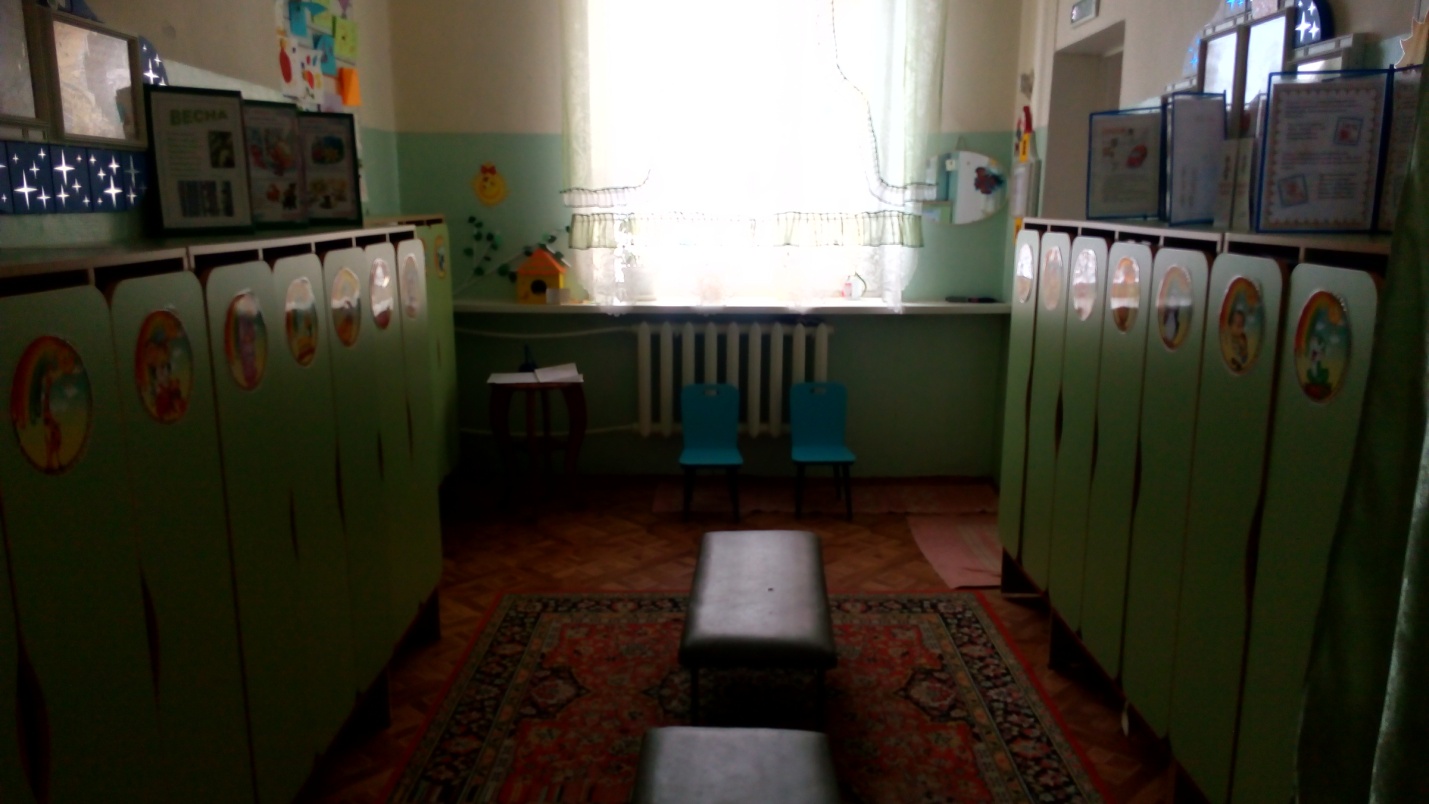 Оснащение: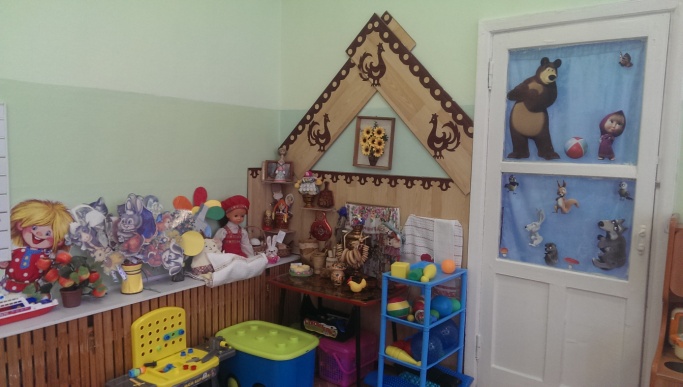 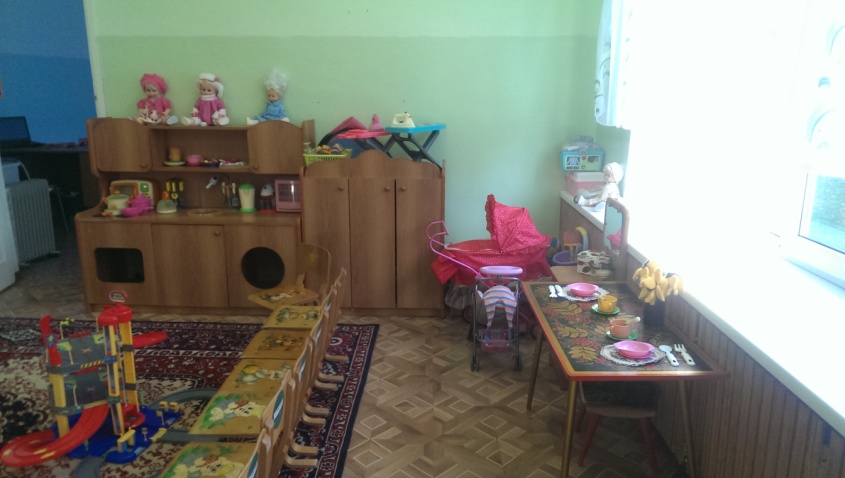 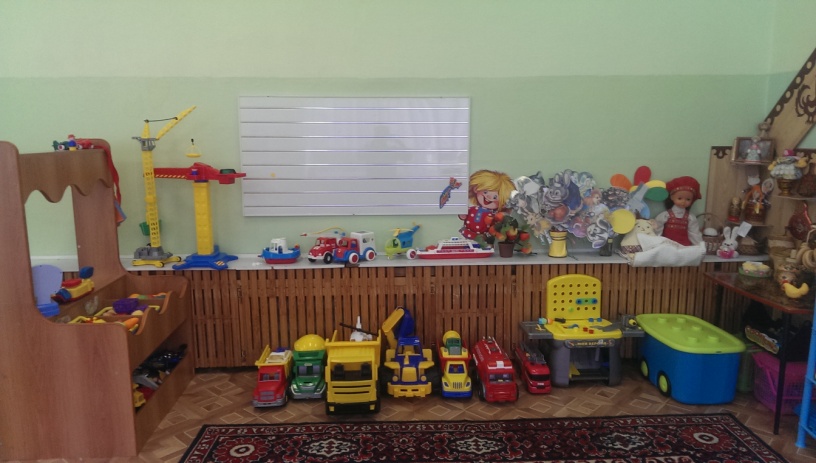 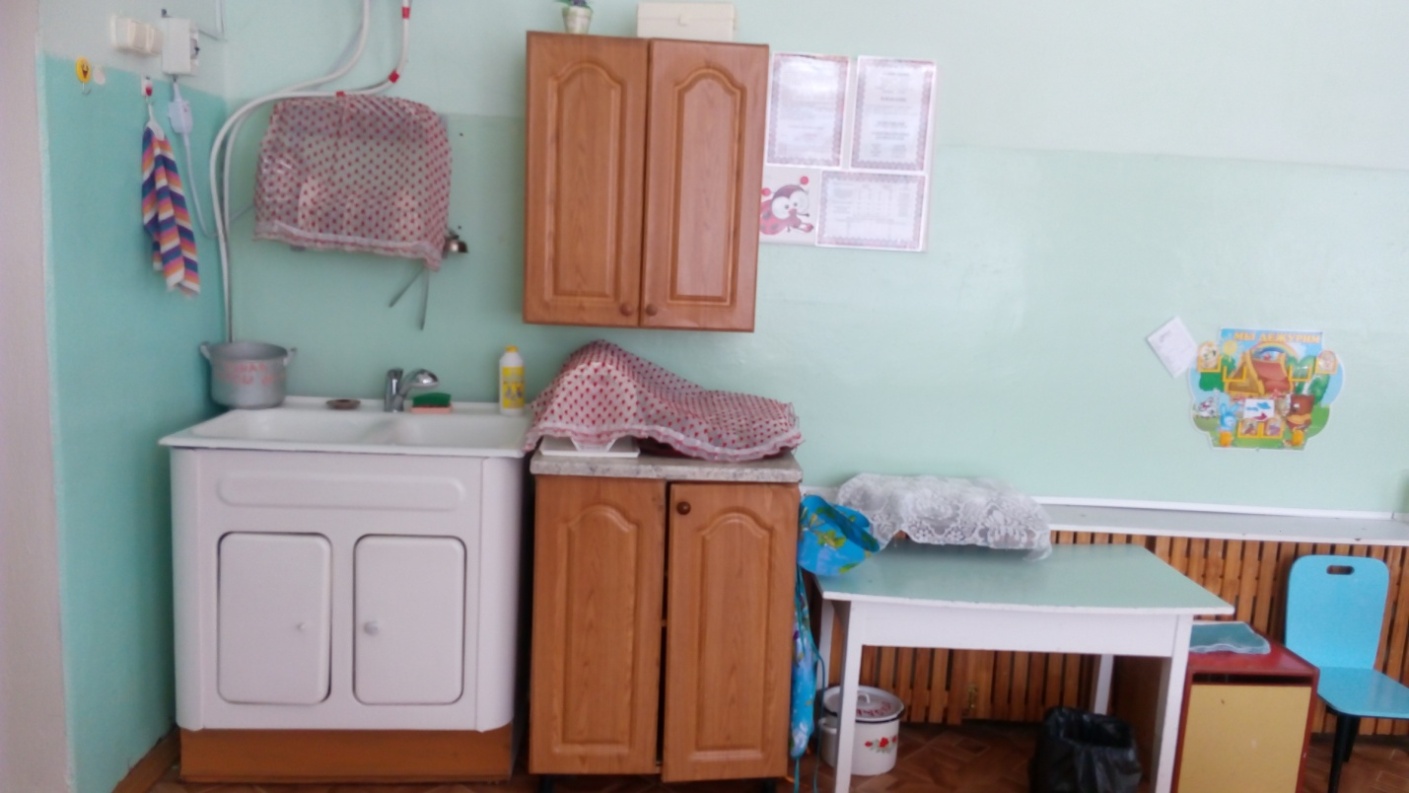 Оснащение: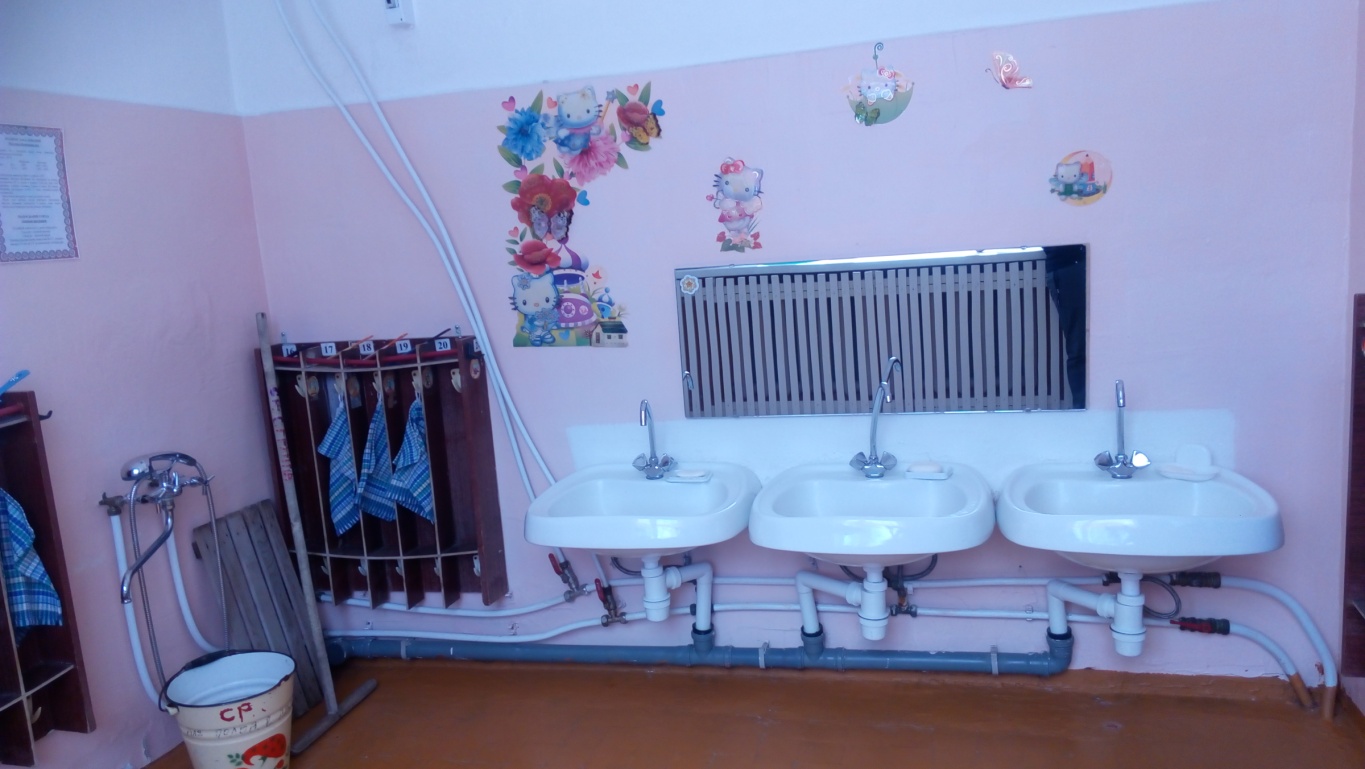 Оснащение: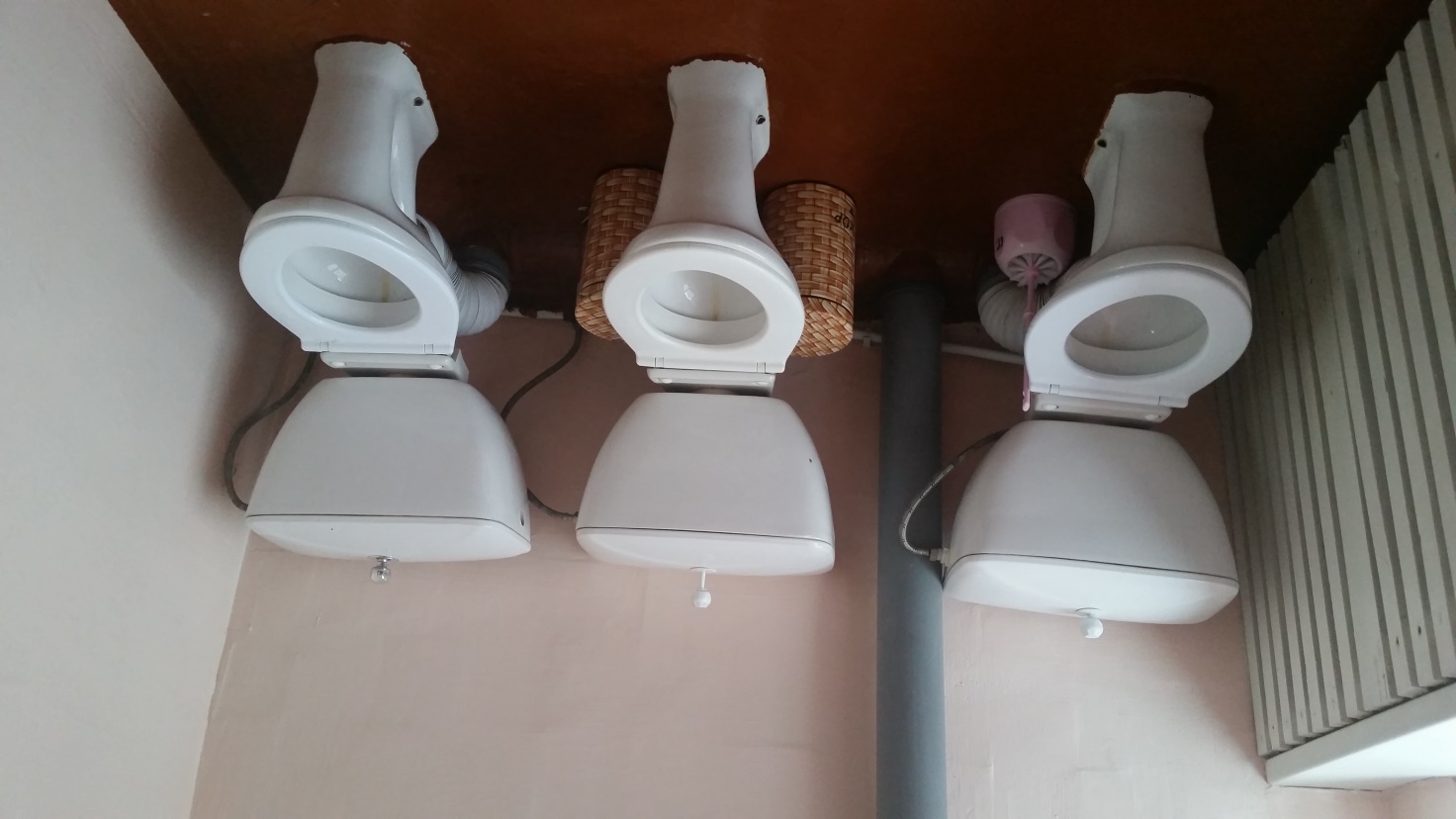 Оснащение: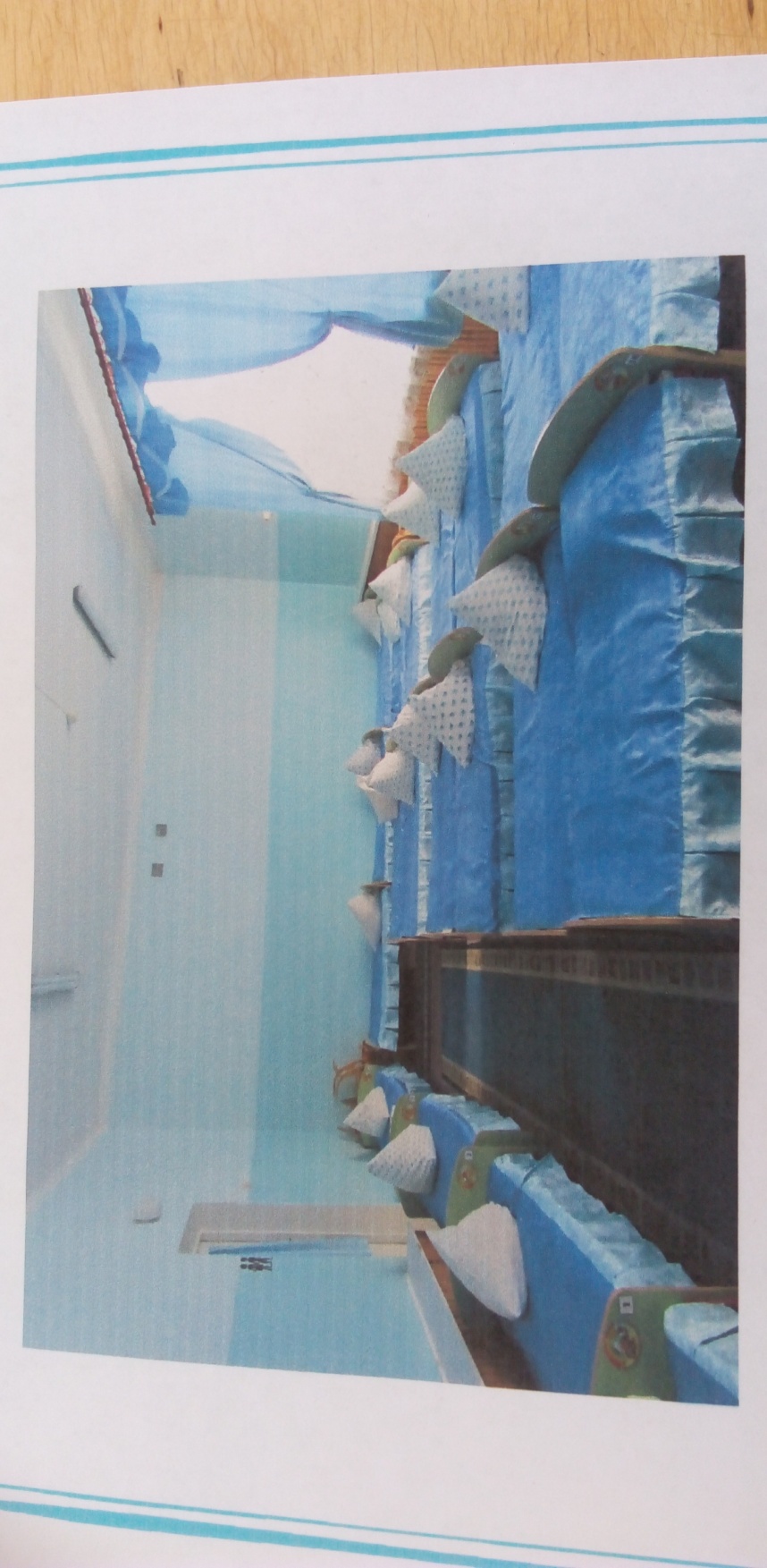  Фото Президента РФ - 1 шт.Флаг РФ – 1 шт.Географическая карта Камчатского края – 1 шт.Флаг Камчатского края – 1 шт.Герб Камчатского края – 1 шт.Уголок Тематических дней недели – 1 шт.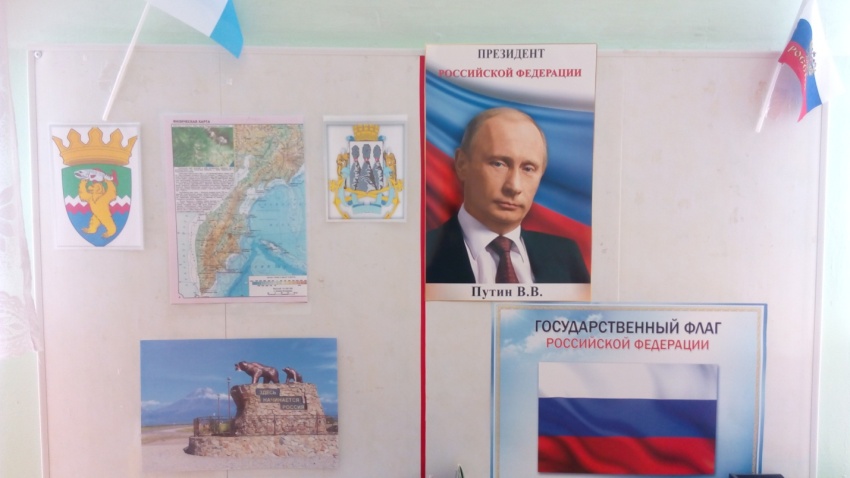 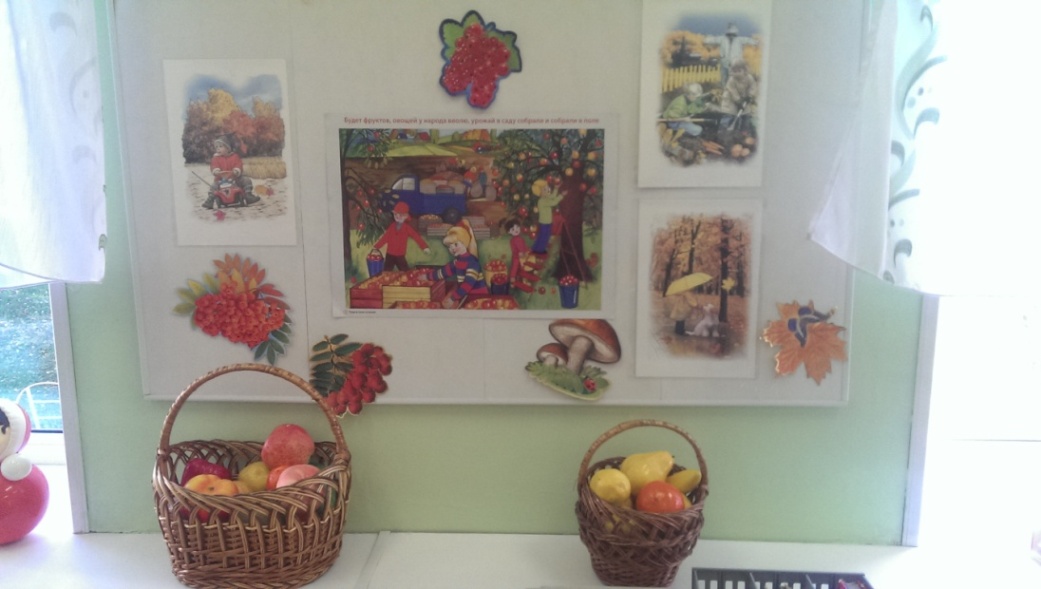 Уголок художественного творчества:Материал для рисования: гуашевые краски, простые и цветные карандаши, кисти для рисования, палитры, баночки для воды, фломастеры, раскраски, х/б салфетки.Материалы для лепки: пластилин, стеки, доски для лепки.Материалы для аппликации  и ручного труда: клей ПВА, кисти для клея, клей – карандаш по кол-ву детей, ёмкости под клей, цветная бумага, цветной картон, ножницы.Образцы по аппликации и рисованию.Детские папки для работ.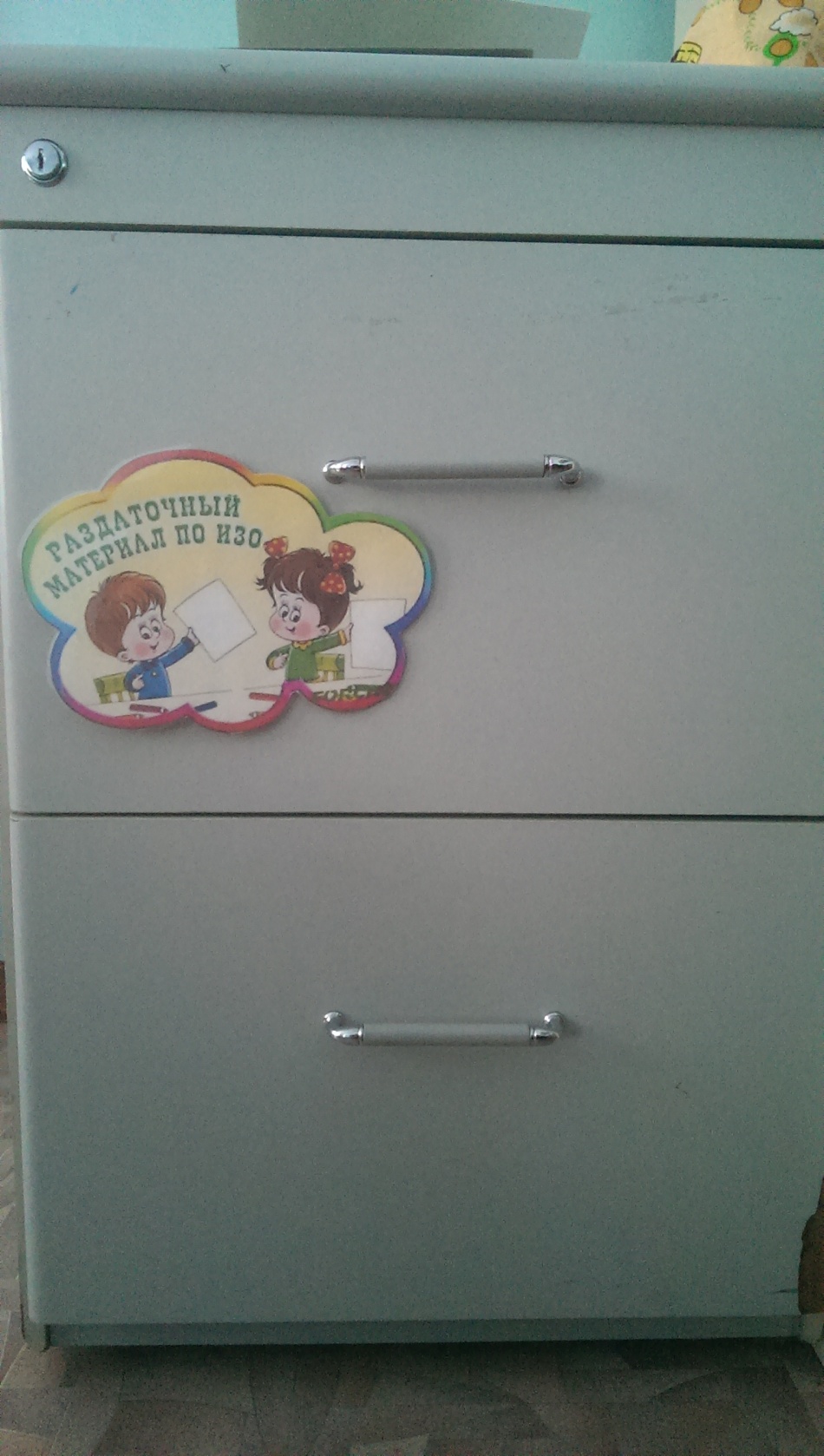 Книжный уголок:Народные сказки о животных.Произведения русского фольклора: частушки, потешки, песенки.Произведения русской и зарубежной классики.Картинки на фланелеграфе.Стол для рассматривания детских книг и иллюстраций.Книжки раскраски.Цветные карандаши, бумага.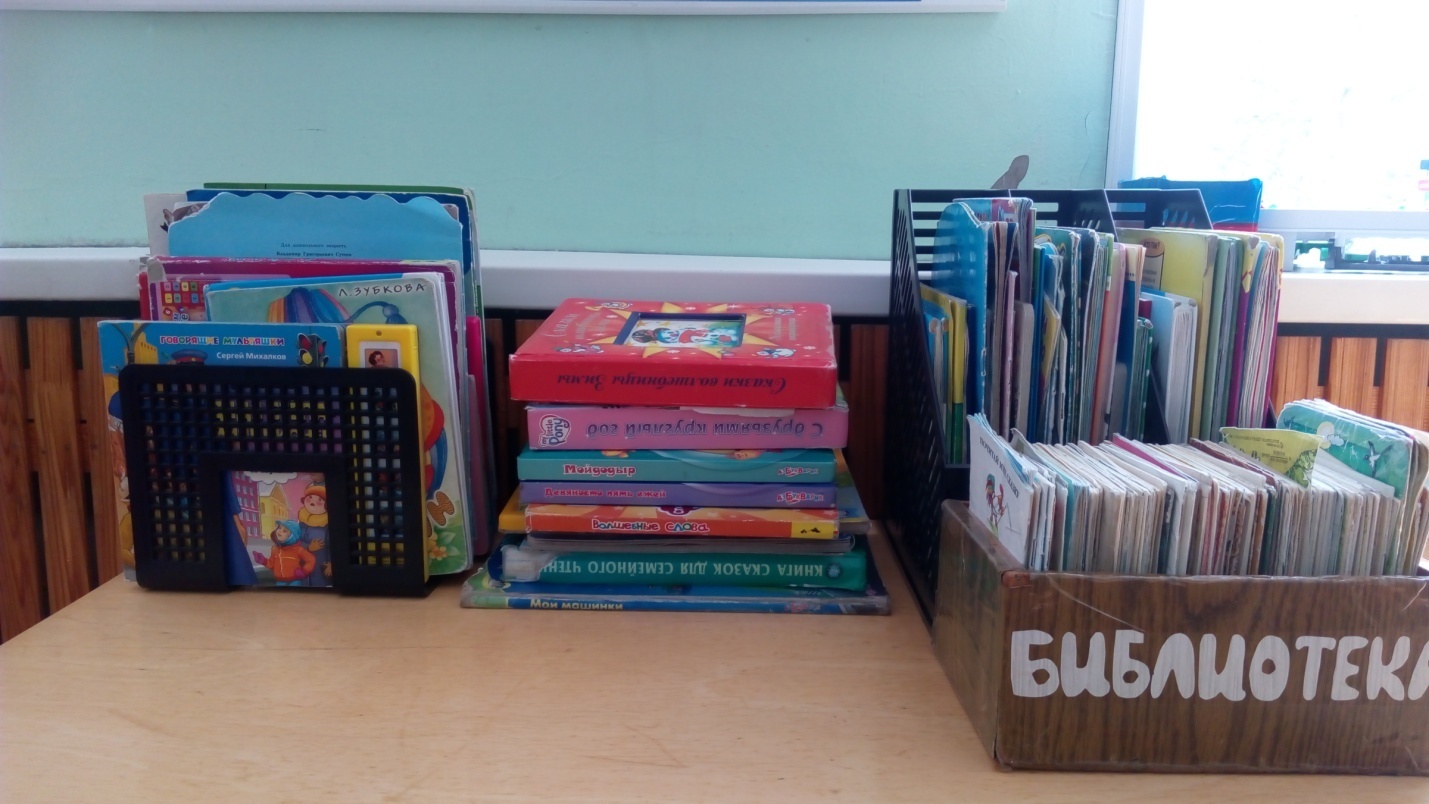 Уголок природы:Назначение: развитие первичных естественнонаучных представлений, наблюдательности, любознательности, активности мыслительных операций (анализ, сравнение, обобщение, классификация, наблюдение).Комнатные растения:Природные материалы (шишки, камни, песок).Муляжи овощей и фруктов.Календарь природы.Инвентарь для ухода за комнатными растениями.Наглядный материал «Дикие и домашние животные», «Времена года», «Природные явления».Кукла в сезонной одежде.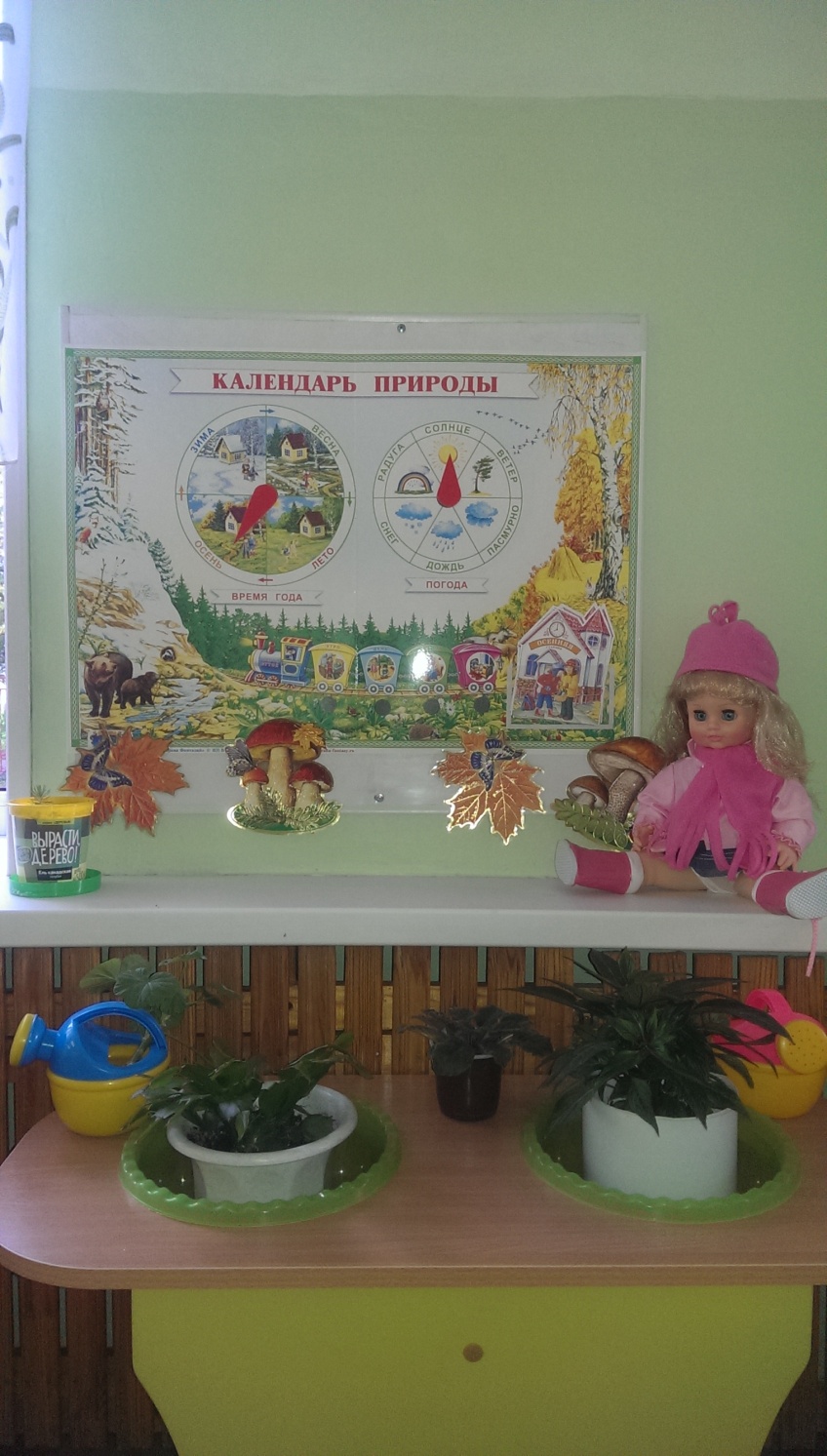 Уголок строительно – конструктивных игр:Назначение: развитие пространственного мышления, совершенствование навыком работы по заданной схеме, модели, чертежу. Формирование мыслительных операций (сравнение, анализ, синтез).Пластмассовый напольный конструктор.Мозаика.Пазлы (большие, мелкие, напольные, деревянные).Деревянный конструктор (мелкий, большой).Игра «Шнуровка».Небольшие игрушки для обыгрывания построек.Транспорт.Набор строительных инструментов.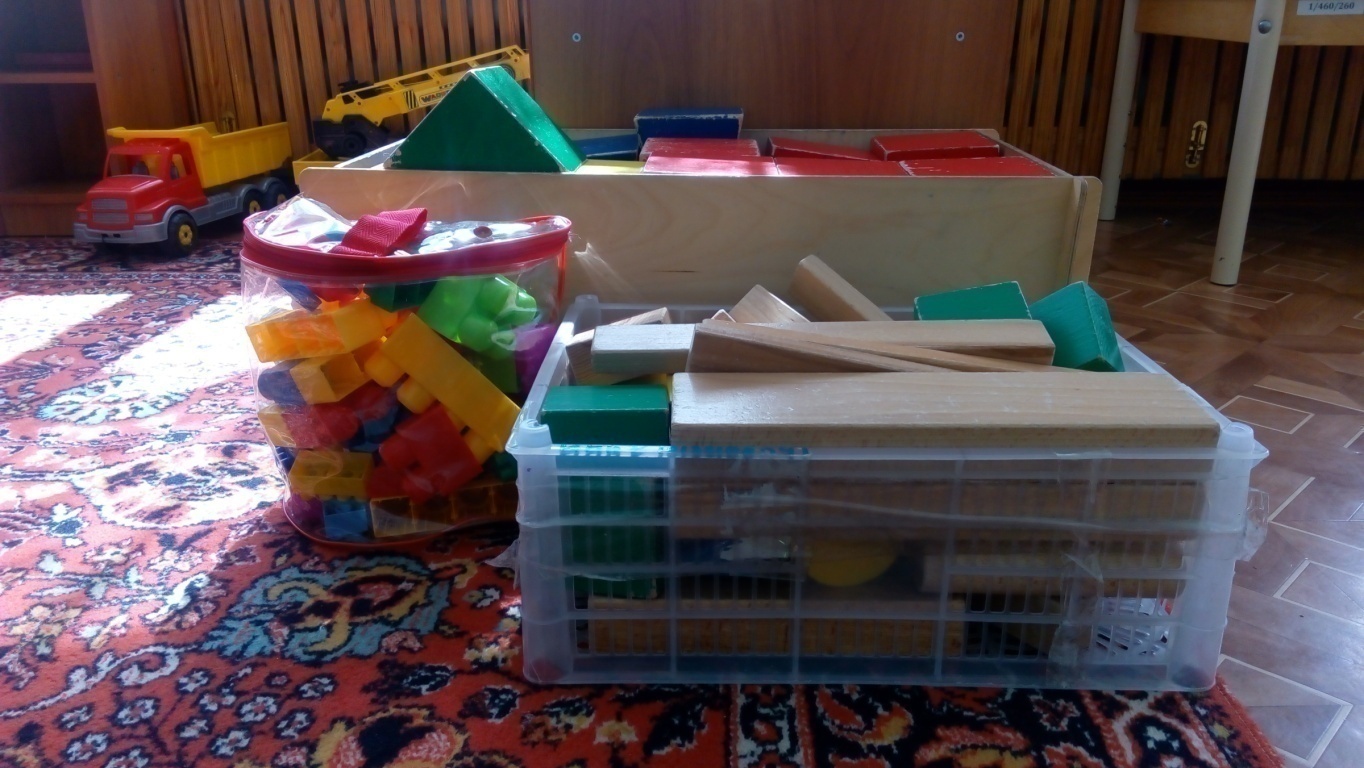 Уголок спорта:Назначение: формировать у детей интерес к занятиям физической культурой, гармоничное физическое развитие через решение специфических задач:Развитие физических качеств.Накопление и обогащение двигательного опыта детей.Формирование у воспитанников потребности в двигательной активности и физическом совершенствовании.Оснащение:Мячи резиновые, пластмассовые (разных размеров).Скакалки.Кегли.Массажные дорожки.Медальоны.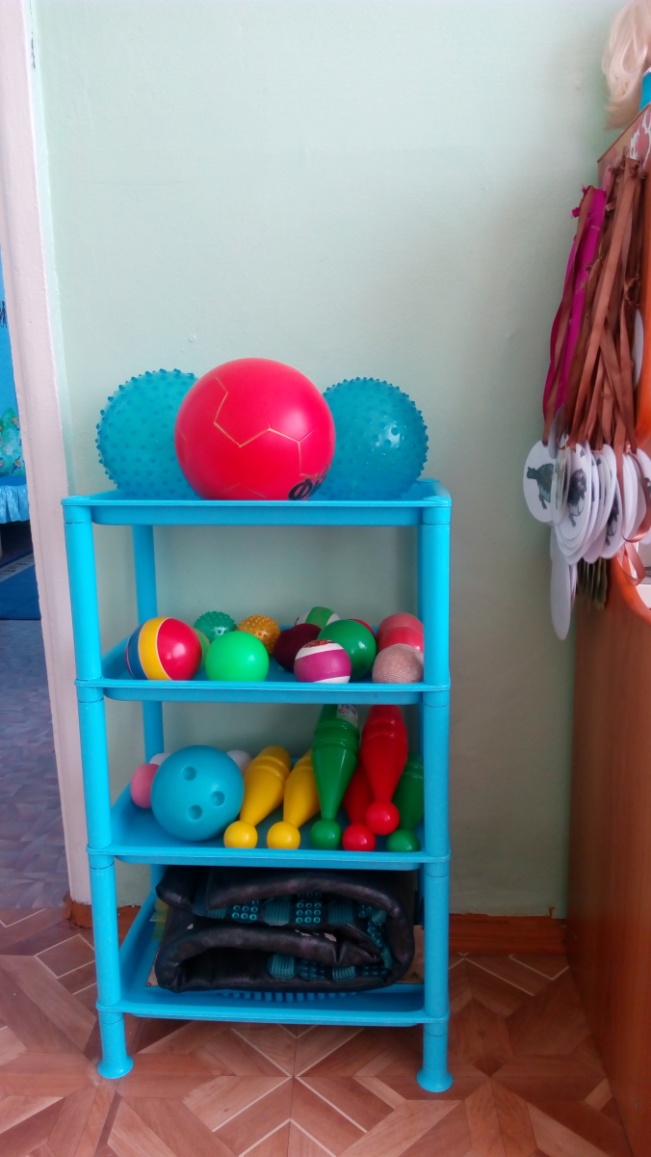 Уголок сюжетных игр:Назначение: осваивать первоначальные представление социального характера и включать детей в систему социальных отношений через следующие задачи:Развитие игровой деятельности детей;Приобщение к элементарным общепринятым нормам и правилам взаимоотношения со сверстниками и взрослыми;Формирование гендерной, семейной, гражданской принадлежности, патриотических чувств, чувство принадлежности к мировому сообществу.Сюжетно – ролевая игра «Салон красоты»:Накидки для детей.Набор парикмахера.Журнал причесок.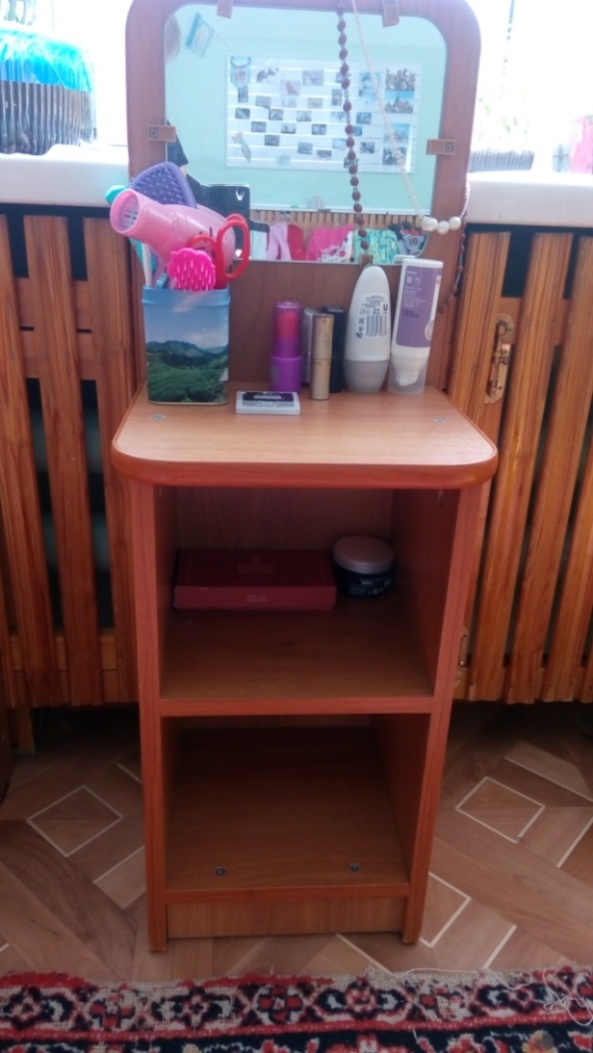 Сюжетно –ролевая игра «Магазин»:Касса.Кондитерские изделия.Хлебобулочные изделия.Корзины.Предметы – заместители.Овощи, фрукты.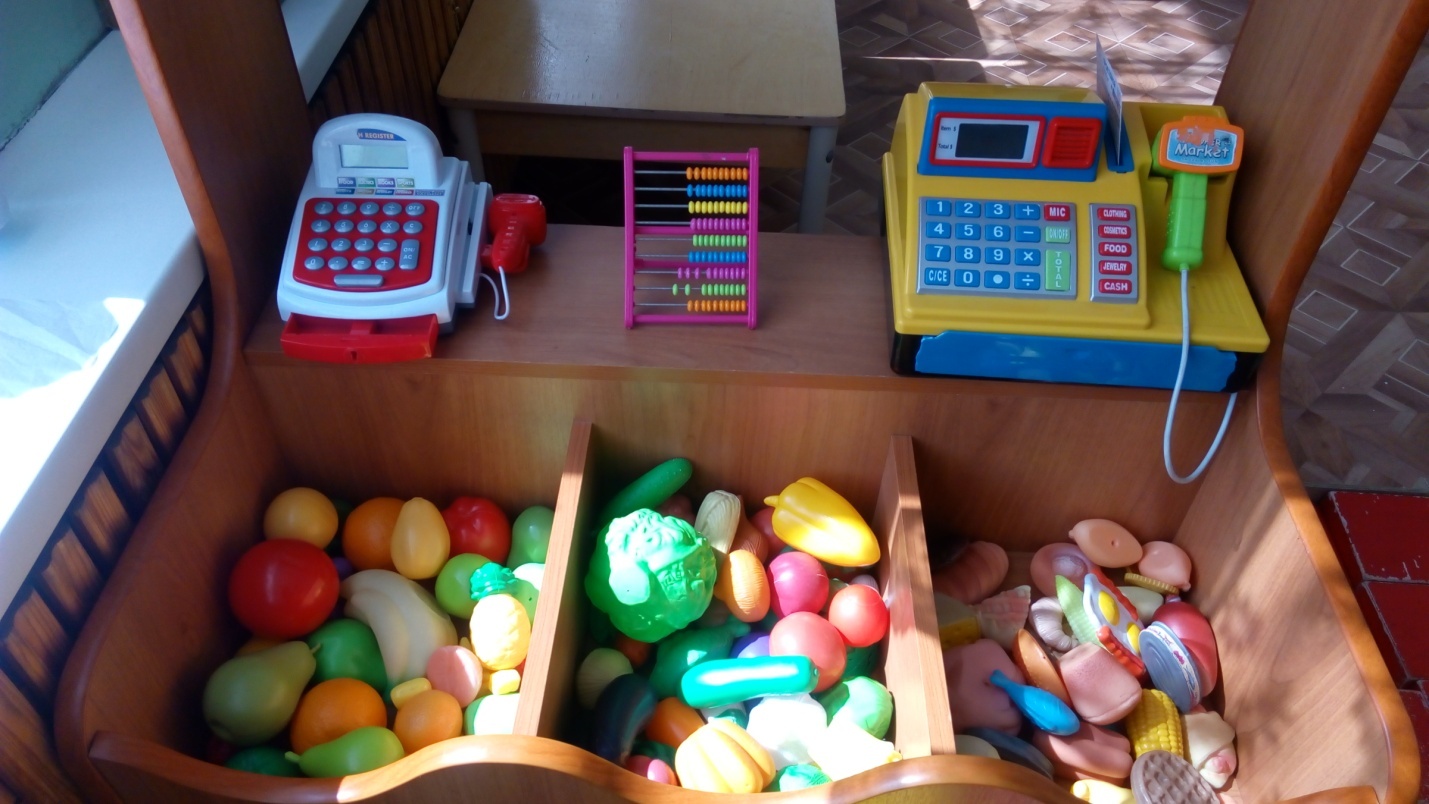 Сюжетно – ролевая игра «Больница»:Медицинские халаты и шапочки.Набор доктора.Телефон.Баночки.«Аптека»: вата, бинты, градусники, мерные ложечки, пипетки, шпатели.Сюжетно – ролевая игра «Семья»:Комплект кукольной мебели.Игрушечная посуда.Куклы, одежда для кукол.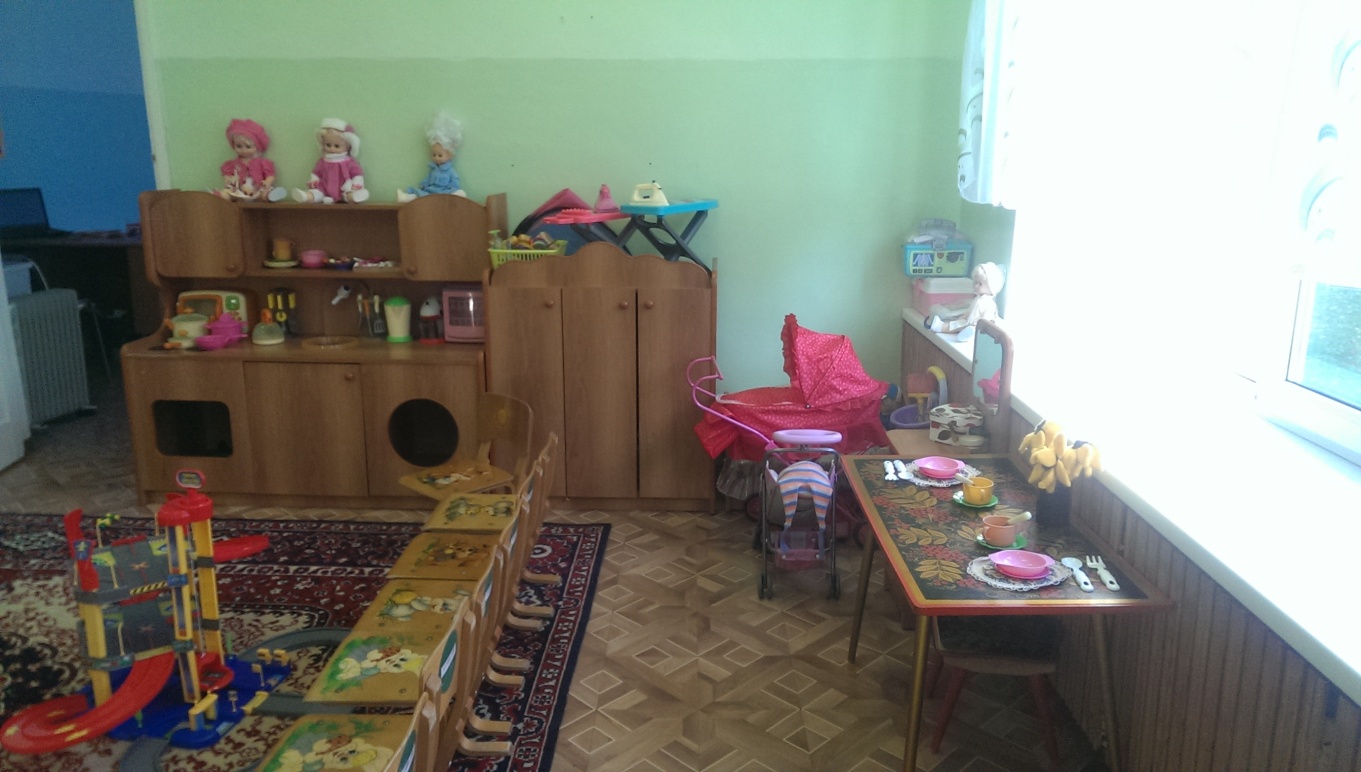 Сюжетно – ролевая игра «Стройка»:Строительный материал: крупный и мелкий.Строительные инструменты.Строительные машины.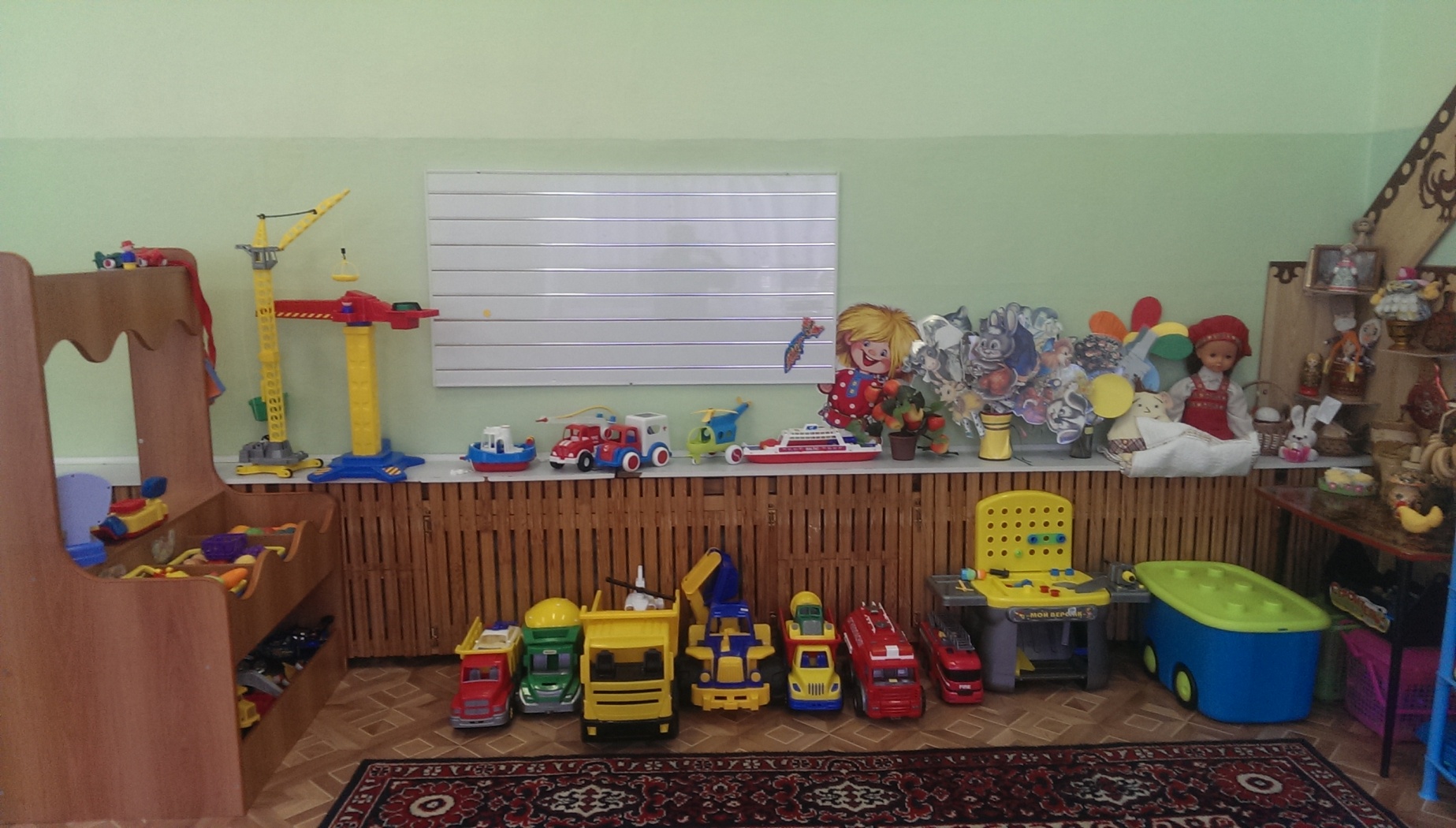 Уголок театра:Назначение: развитие речевого творчества детей на основе литературных произведений.Формирование навыков речевого общения, наиболее полного перевоплощения с использованием мимики, пантомимы, голоса, интонации;Развитие творческого воображения и подражательности, работа над выразительным исполнением ролей;Обучение использованию в речи слов и выражений, необходимых для характеристики персонажей.Оснащение:Фланелеграф.Настольный театр.Театр игрушки.Пальчиковый театр.Маски.Атрибуты для игр – драматизации.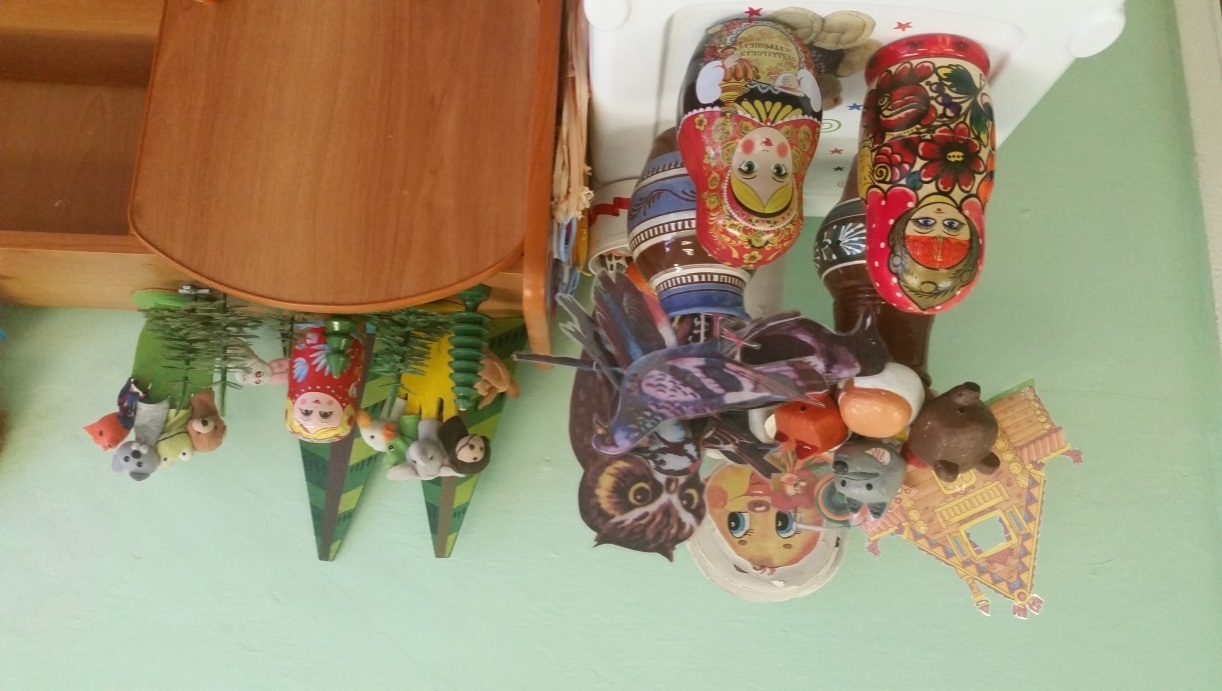 Уголок «Русской избы»:Стол с росписью.Посуда глиняная, деревянная, из бересты.Кукла в национальной одежде.Рушник.Шторы.Коврик.Картина.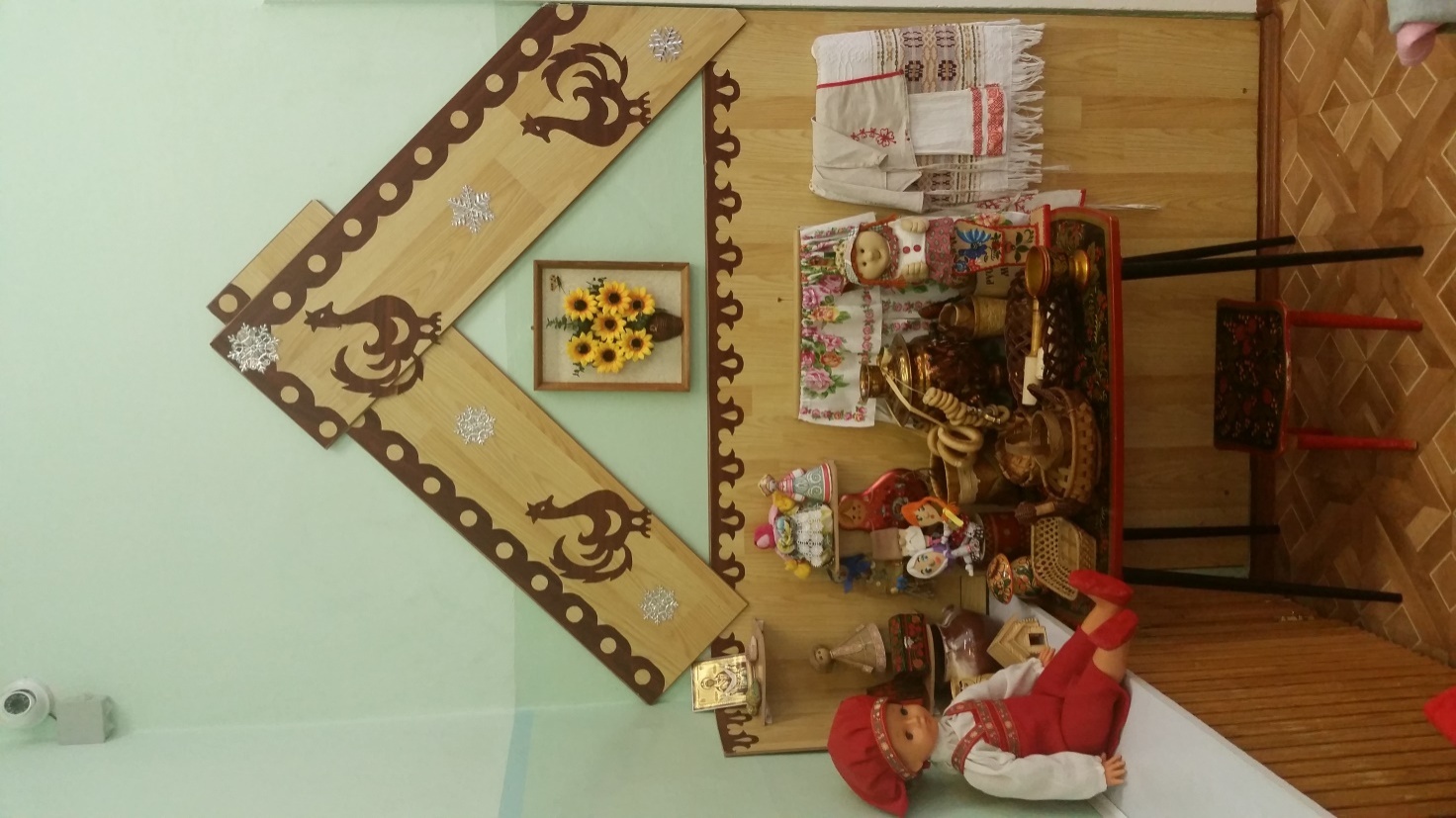 Уголок работы с родителями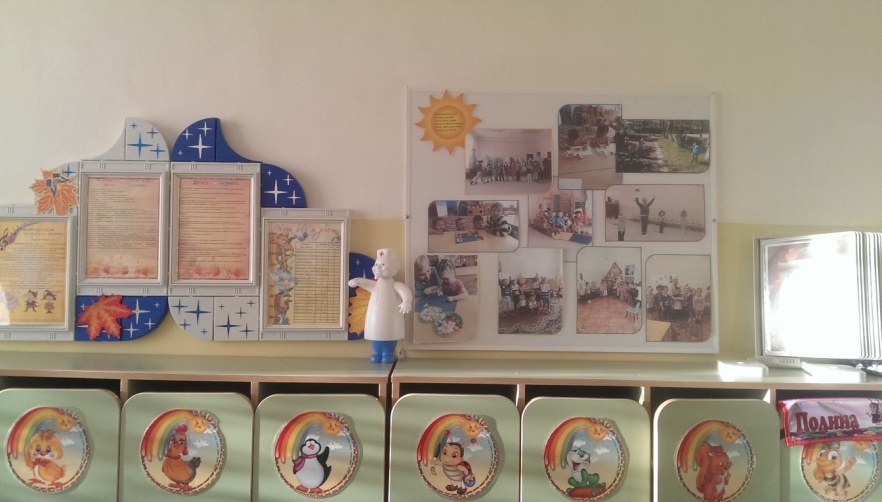 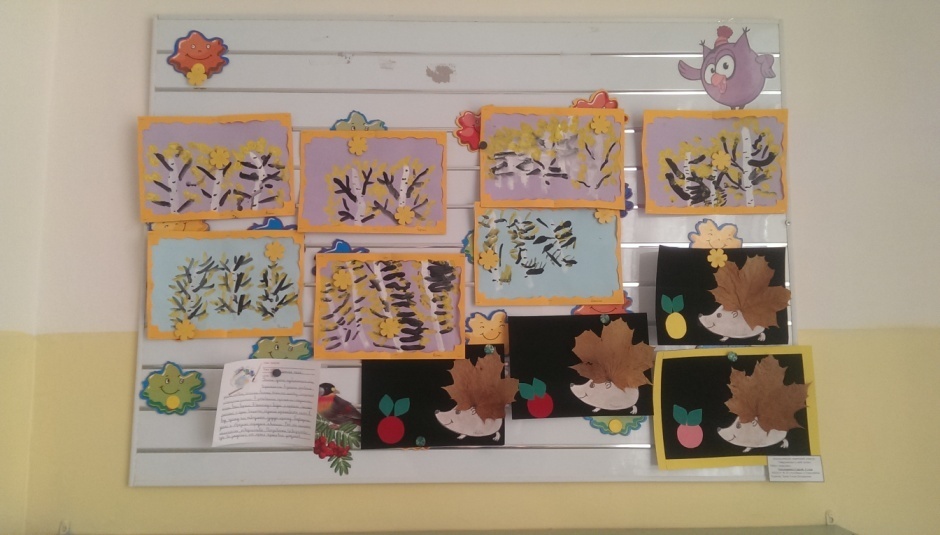 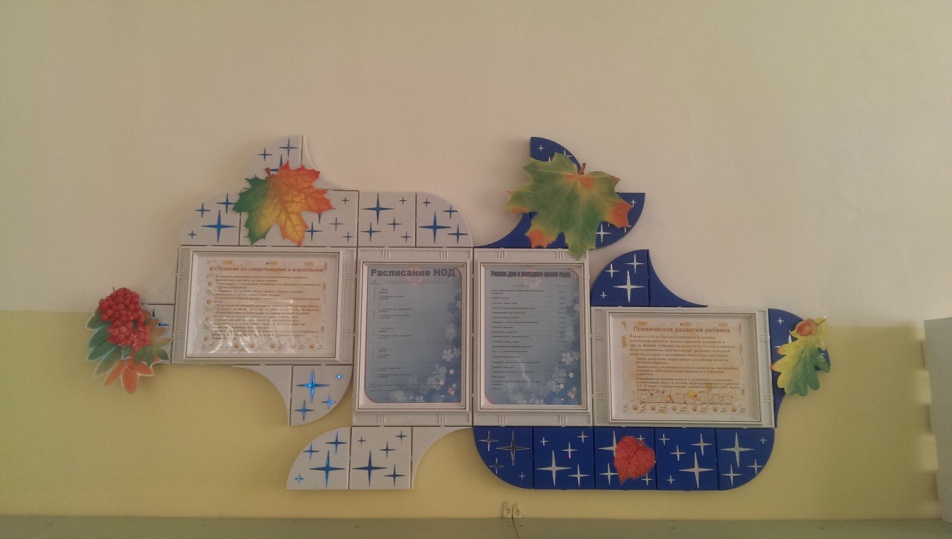 РАБОЧЕЕ МЕСТО ПЕДАГОГАРабочий стол  - 1 шт.Стул – 1 шт.Шкаф для документации, методической литературы, раздаточного  и дидактического материала – 2 шт.Компьютер – 1 шт.Принтер цветной – 1 шт.Ламинатор – 1 шт.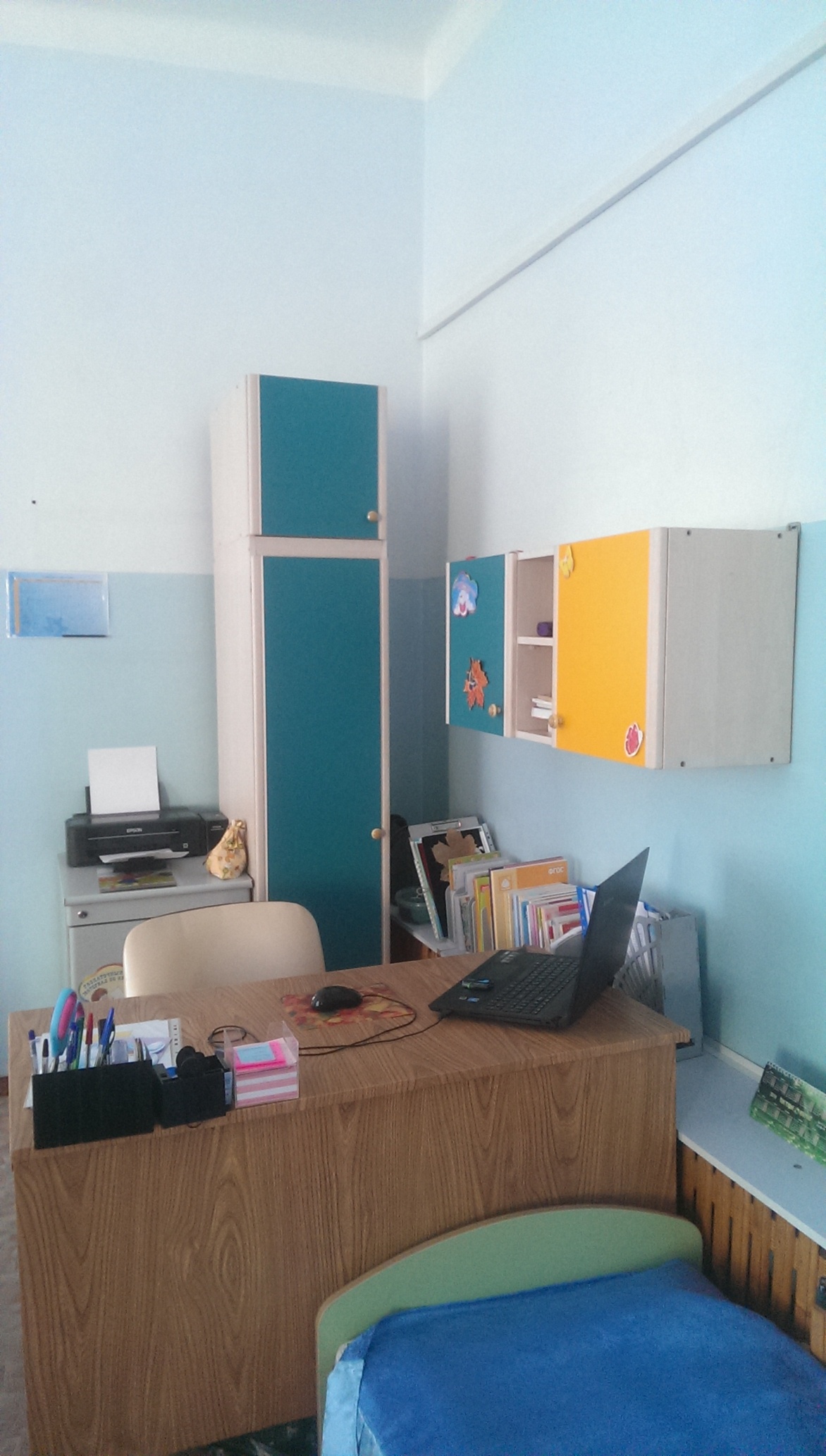 Вид деятельностиСредняя группаПриход детей в детский сад, свободная игра, самостоятельная деятельность*7.30-8.30Утренняя гимнастика*8.20-8.28Подготовка к завтраку, завтрак8.30-8.50Подготовка к организованной детской деятельности8.50-9.00Непосредственная Образ. Деятельность *9.00-10.05Подготовка к прогулке, прогулка10.05-12.10Возвращение с прогулки12.10-12.15Подготовка к обеду,обед12.15-12.50Подготовка ко сну,дневной сон12.50-15.00Постепенный подъем, гимнастика после сна15.00-15.15Подготовка к полднику,полдник15.25-15.40Организованная образовательная деятельность*-Игры, труд, самостоятельная деятельность15.40-16.00Подготовка к прогулке,прогулка16.00-18.00Возвращение с прогулки18.00-18.15Подготовка к ужину,ужин18.15-18.45Самостоятельная деятельность, уход детей домой *18.45-19.00Дома: прогулка19.00-20.15Возвращение с прогулки, спокойные игры, гигиенические процедуры.20:15-20:45Ночной сон21.00-7.00Вид деятельностиСредняя группаПриход детей в детский сад, свободная игра, самостоятельная деятельность7.30-8.30Утренняя гимнастика8.20-8.28Подготовка к завтраку,завтрак8.30-8.50Подготовка к организованной детской деятельности8.50-9.00Непосредственная Образ. Деятельность9.00-10.10Подготовка к прогулке, прогулка10.10-12.10Возвращение с прогулки самостоятельная деятельность12.10-12.15Подготовка к обеду,обед12.15-12.50Подготовка ко сну,дневной сон12.50-15.00Постепенный подъем, гимнастика после сна15.00-15.15Подготовка к полднику,полдник15.15-15.40Организованная образовательная деятельность-Игры, труд, самостоятельная деятельность15.40-16.00Подготовка к прогулке,прогулка16.00-18.00Возвращение с прогулки, самостоятельная деятельность18.00-18.15.Подготовка к ужину,ужин18.15-18.45Самостоятельная деятельность, уход детей домой18.45-19.30Дома: прогулка.19.30-20.15Возвращение с прогулки, спокойные игры, гигиенические процедуры.20:15-20:45Ночной сон21.00-7.00Гр./днинед.Непосредственно образовательная деятельность Понедельник1. Музыка9:00-9:202. Познавательное  развитие9:50-10:10Вторник1. Познавательное  развитие(ФЭМП)9:00-9:202. Физическая культура на прогулке10:40-11:00Среда1. Развитие речи 9:00-9:202. Физическая культура  в помещении9:30-9:50Четверг1 Музыка 9:00-9:202. Рисование9:30-9:50Пятница1.Лепка/Аппликация/К-МД9:00-9:202. Физическая культура  в помещении9:50-10:10№НаименованиеНаличие1Табель посещаемости;+2Сведения о родителях;+3Журнал здоровья+4Протокол родительских собраний;+5Диагностика;+6Перспективное планирование+6.1- Перспективный план на 2015 – 2016 уч. год+6.2- Перспективный план «Мой край - Камчатка»+6.3- Календарно-тематический план+6.4- План работы с воспитанниками по ГО и ЧС +7Календарный план+8Инструкции+8.1.Инструкция по охране жизни, здоровья воспитанников на прогулочных площадках.+8.2.Инструкция по технике безопасности при организации занятий с воспитанниками.+8.3.Инструкция по технике безопасности при проведении занятий с воспитанниками в кабинете продуктивной деятельности.+8.4.Инструкция по охране жизни, здоровья воспитанников на прогулочных площадках.+Приемнаяплощадь 14 м2Игровая комнатаплощадь 50 м2Спальняплощадь 50 м2Умывальная комнатаплощадь 7.1 м2Туалетплощадь 5.4 м2№Наименование предметаКоличество предметов1Шкаф детский 25 шт.2Ковер 1 шт.3Стенд «Наше творчество»1 шт.4Скамейка 2 шт.5Зеркало 1 шт.6Стенд «Объявления»1 шт.7Стенд «Меню»1 шт.№Наименование предметаКоличество предметов1Ковер 2 шт.2Кроватка для кукол1 шт.3Кухня детская1 шт.4Стенд «Время года» 1 шт.5Стол взрослый1 шт.6Стол детский 11 шт.7Стул взрослый2 шт.8Стул детский2 шт.9Стулья детские 25 шт.10Уголок ряженья 1 шт.11Уголок «Парикмахерская»1 шт.12Уголок «Магазин»1 шт.13Уголок «Русской избы»1 шт.14Шкаф для ИЗО деятельности1 шт.№Наименование предметаКоличество предметов1Раковина 2шт.2Стол для посуды1шт.3Навесной шкаф 1 шт.4Сушилка для посуды 1 шт.5Стенд младшего воспитателя 1 шт.6Водонагреватель1 шт.№Наименование предметаКоличество предметов1Шкаф для полотенец 24 шт.2Раковина 3 шт.3Зеркало 1 шт.4Дощечка для мытья ног 1 шт.5Швабра 1 шт.6Ведро 1 шт.7Водонагреватель1 шт.№Наименование предметаКоличество предметов1Ведро 1 шт.2Унитаз 3 шт.3Хозяйственный шкаф1 шт.4Швабра 1 шт.№Наименование предметаКоличество предметов1Кровать детская25 шт.2Стол письменный 1 шт.3Стул взрослый1 шт.4Ковровая дорожка2 шт.5Шкаф1 шт.№НаименованиеНаличие1Уголок для родителей+1.1Режим дня+1.2Сетка организованной образовательной деятельности +1.3Психологическая характеристика возраста +1.4Консультативный материал для родителей +2Медицинский уголок+2.1Антропометрия+2.2Медицинские рекомендации+3Выставка детских творческих работ+4Меню+5Страничка «Чем мы сегодня занимались?»+6Фотовыставка для родителей «Жизнь группы»+